ÅRETS VIF-TJEJ 2021För att få äran att få utmärkelsen ”Årets VIF-tjej” ska man uppnå följande kriterier:vid sidan av planen ska man vara en positiv lagkamrat som skapar trygghet med sitt sätt att varaman ska ha en hög träningsnärvarovisa en utvecklande attityd som innebär att man hela tiden jobbar för att bli en bättre fotbollsspelarehar spelat i Västanfors IF FK under många årrepresenterat A-laget i många matcher där hon har varit en tongivande spelare2021 ÅRS MOTIVERING:Denna tjej har varit delaktig i föreningen i ungefär 16 år – både på planen och utanför. Hon är ett stort bevis på att träning ger färdighet. Som flicklagsspelare var hon bra, men aldrig en lysande stjärna. Nu är hon en av våra mest lysande stjärnor.Hennes träningsnivå är hög och hon har en viktig egenskap som VIF-tjejen ska ha: hon är omtyckt av alla – i och runt lagetEtt stort och välförtjänst GRATTIS till2021 års VIF-tjejLINNEA SAPILA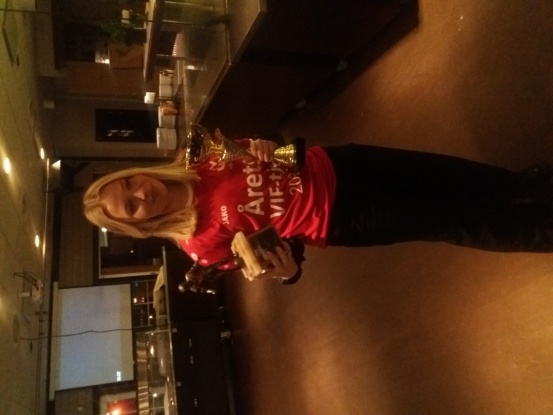 